De ce prOIECTUL Scrie povestea ta?  Proiectul își propune să ofere adolescentelor din București educație culturală care să susțină dezvoltarea lor ca public pentru cultura scrisă, dezvoltarea lor personală, precum și deschiderea față de diversitate. Proiectul îmbină în mod creativ literatura și scriitura personală, oferind contexte de învățare, auto-explorare și auto-descoperire, prin intermediul unor metode și instrumente interactive și prietenoase. Acestea au scopul să le ajute pe adolescente să se cunoască mai bine, să descopere și să valorizeze creațiile literare ale personalităților feminine din trecut și prezent, având astfel acces la modele feminine valoroase. Programul cultural propus se va adresa și profesorilor de limba și literatura română, aceștia fiind cei în măsură să transmită mai departe mesaje și modele culturale care au la bază valorizarea culturii scrise, cât și respectul față de diversitate. Prin intermediul acestor intervenții, proiectul va crește notorietatea operelor literare ale scriitoarelor de origine română din trecut și din prezent. 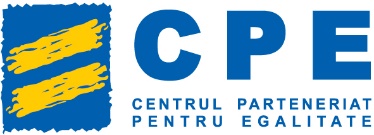 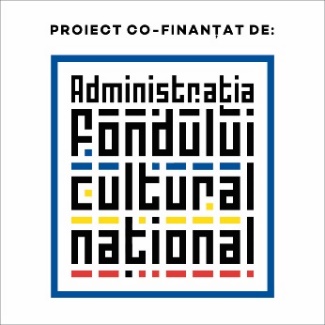 